AL DIRIGENTE SCOLASTICO ISTITUTO COMPRENSIVO MARTIRI DELLA LIBERTA’SESTO SAN GIOVANNI (MI)Oggetto: RICHIESTA NULLA-OSTAIl/la sottoscritto_________________________________________________ nato/a il______________________ a _____________________________________________  residente a _________________________________ in via/piazza _______________________________________________________________________________genitore/tutore dell’alunno __________________________________________________________________iscritto              ovvero   frequentante                    la classe ____________ sezione ______ a.s. ______________Scuola Primaria Martiri della Libertà  		Scuola secondaria di primo grado Don MilaniScuola Primaria Barnaba Oriani     CHIEDEche al/alla proprio/a figlio/a venga rilasciato il nulla osta per il trasferimento nell’Istituzione scolastica _________________________________________________________________________________________di _____________________________________ (Prov. _____ ) Via ___________________________________per i seguenti motivi : __________________________________________________________________________________________________________________________________________________________________Sesto San Giovanni, ___________________	          Firma del genitore o chi esercita la patria potestà		     ________________________________________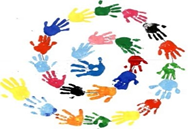 ISTITUTO COMPRENSIVO MARTIRI DELLA LIBERTA’SESTO SAN GIOVANNI (MI)Modulistica  Richiesta di nulla-osta